Nordmenns mobildrøm: Vil bytte oftere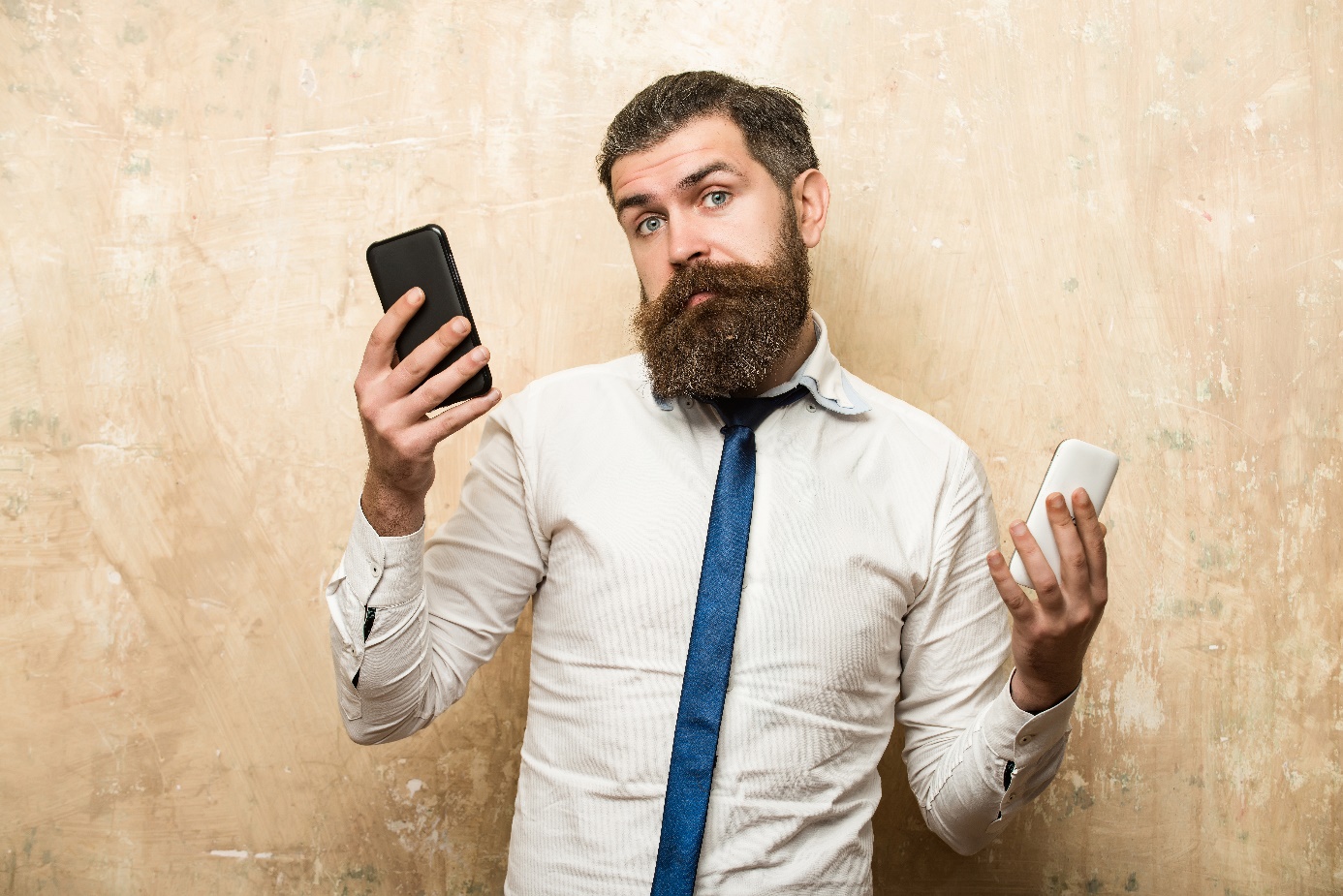 En ny undersøkelse fra analysehuset YouGov viser at 42 prosent av nordmenn ønsker å bytte ut smarttelefonen annethvert år eller oftere hvis de hadde mulighet til det.Ny undersøkelse viser at nordmenn ønsker å bytte mobiltelefon langt oftere enn de faktisk gjør. - Nå oppfyller Elkjøp drømmen - uten at det koster Ole og Kari skjorta.
​
​
​Nordmenn sies å være noen av de mest digitale og teknologiinteresserte i verden og en ny undersøkelse gjort av YouGov for Elkjøp viser at det så absolutt kan være noe i akkurat det. Her svarer nemlig 42 prosent av de spurte at de kunne tenke seg å bytte ut mobiltelefonen sin annen hvert år dersom de fikk velge helt selv. Samtidig svarer kun 23 prosent at de faktisk bytter så ofte. - Vi merker tydelig nordmenns interesse og behov for ny teknologi hver eneste dag i butikkene våre. De stiller høye krav til produktene vi tilbyr og man merker på mange måter at elektronikk spiller en stadig viktigere rolle i folks liv. Ser man på mobiltelefonen har den fått en usedvanlig essensiell posisjon hos nordmenn flest og mange er følgelig opptatt av at den skal ha stor lagringsplass og batterikapasitet og være kraftig nok til å kunne utføre krevende oppgaver man trenger til jobb og dagligliv, sier Marius Klemo, som er Merkevare- og digitalsjef for Elkjøp Norge.
Gjør det mulig å oppgradere oftereNordmenns smarttelefonønsker overrasker ikke merkevare-sjefen, som til daglig merker kundenes voksende behov og interesse for ny teknologi.- Utviklingen skjer lynraskt og jeg forstår at folk ønsker å holde følge med teknologien. Derfor introduserer vi RENEW IT, konseptet som gjør det mulig å oppgradere sine produkter til en rimelig penge. Med RENEW IT vil du alltid ha det nyeste og beste på markedet, uten at det koster deg skjorta, sier Klemo.RENEW IT funker slik at man i stedet for å betale en stor sum idet man kjøper ny smarttelefon, laptop eller et nytt  nettbrett, heller betaler en fast månedspris. Skulle man etter 12 måneder ønske å oppgradere produktet sitt til en mer moderne modell, står man fritt til å gjøre dette uten betydelig kostnad. Har man lyst il å oppgradere ofte, og til en hver tid ha de nyeste og mest moderne produktene, kan man altså gjøre dette uten at det koster all verden.
Én av tre ønsker RENEW IT velkommenResultatene fra den nevnte YouGov-undersøkelsen viser at 36 prosent av nordmenn stiller seg meget positive eller positive til Elkjøps nye satsning. Blant de mellom 18 og 29 år svarer hele 52 prosent at de syns RENEW IT er en god idé. - Når vi snakker med kundene våre hører vi ofte at de ønsker å oppgradere langt oftere enn det de faktisk ender opp med å gjøre. Sånn sett kommer ikke resultatene fra undersøkelsen overraskende. Mange vil gjerne holde tritt med det nyeste og syns det er viktig å være oppdatert innen teknologi, og med RENEW IT har de nå muligheten til å få til dette uten å betale så mye, sier Marius Klemo. Produktene Elkjøp får tilbake fra kunder som ønsker å oppgradere blir solgt videre til andre aktører. 